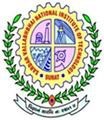 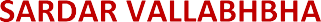 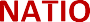 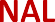 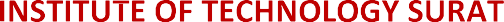 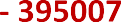 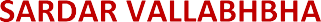 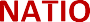 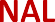 IP - 1.2 - Administrative & Financial Approval Form for IP Application (To be filled in by the Faculty member only for onward submission through the HoD)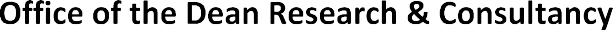 No:						 					Date:I certify that the information provided above & in the attached form(s) / document(s) is true and accurate according to my knowledge. It is hereby requested to approve this IP Application Form and the expenditure may be debited from the Patent Attorney Fee Code: 1/380 or _____________________, if approved. For Office Use OnlyRemarks (if any) : …………………………………………………………………………………………………………………………………………………………………………………………………………………………………………………………………………………………………………………………………………………………………………………………………………………………………………………………………………………………………………………………………………………………………………………………………………………………………………………………………………………………………………………………………………………………………………………………………………………………………………………………………………………………………………………………………………Details of Previous Patents (Filed and/or Granted) of the Faculty Member(s)Details of Previous Design Registered and/or Accepted of the Faculty Member(s)Sr. No.ItemDetails1Name of Applicant(s)/Inventor(s) with Name of the DepartmentSARDAR VALLABHBHAI NATIONAL INSTITUTE OF TECHNOLOGY, SURAT- 395007 GUJARAT.1Name of Applicant(s)/Inventor(s) with Name of the Department1Name of Applicant(s)/Inventor(s) with Name of the Department1Name of Applicant(s)/Inventor(s) with Name of the Department1Name of Applicant(s)/Inventor(s) with Name of the Department1Name of Applicant(s)/Inventor(s) with Name of the Department2Type of IP [  ] Patent                    ( ) Product                    ( )Process)       [  ] Design Registration     [  ] Copyright                                         [  ] Biological Inventions3Nature of Expenditure [  ] Evaluation        [  ] Application        [  ] FER        [  ] SER         [  ] Hearing             [  ] Renewal     [  ] Other, specify ___________________________________4Title of the IP (Pls. fill and attach  Inventive Disclosure Form)5IP Application Number                     (in case of FER, SER, Hearing, Renewal or Other)6IP Application / Filing Date( in case of FER, SER, Hearing, Renewal or Other)Name:Name:Name & Signature of Faculty MemberSignature of Head of the DepartmentIP Reference NumberTotal Charges including Taxes 1PatentRs.Total Charges including Taxes 2Design RegistrationRs.Total Charges including Taxes 3CopyrightRs.Total Charges including Taxes 4Biological InventionsRs.Total Charges including Taxes 5Govt. FeesRs.Total Charges including Taxes 6Other Charges, if anyRs.Total Charges including Taxes 7Taxes, if anyRs.Total Charges including Taxes TOTAL AMOUNTTOTAL AMOUNTRs.Total Charges including Taxes In WordsIn WordsIn WordsName of IP Law Firm Last Administrative & Financial Approval Form for IP Application Assigned IP Reference Number________________________________________________________________________________________________________________________________________________________________________________________________________________________________________________________________________Prepared by {Sign of Dean (R&C) Office Staff}Name of the IP Law Firm(to be recommended by Dean (R&C) and approved by the Head of the Institute)[  ] Khurana & Khurana, Advocates & IP Attorneys, Gr. Noida  [  ] GNANLex Hermeneutics Private Limited, Mumbai  [  ] Khurana & Khurana, Advocates & IP Attorneys, Gr. Noida  [  ] GNANLex Hermeneutics Private Limited, Mumbai  [  ] Khurana & Khurana, Advocates & IP Attorneys, Gr. Noida  [  ] GNANLex Hermeneutics Private Limited, Mumbai  Recommended / Not RecommendedRecommended / Not RecommendedApproved / Not ApprovedDean (R&C)SVNIT, SuratDean (SW)SVNIT, SuratDirectorSVNIT, SuratSr. No.Patent File DatePatent No.Title of the PatentInventor(s) NamePatent Grant DateType of Patent123456789101112131415Sr. No.Design Registration DateDesign No.Title of the DesignApplicant(s) NameDesign Publish Date123456789101112131415